31.03.2020 r. - wtorekTemat tygodnia: Wiosenne powrotyCiekawostki o życiu bocianówhttps://www.youtube.com/watch?v=PMUUm7Xx-FwUkładamy puzzlehttps://puzzlefactory.pl/pl/puzzle/graj/zwierzeta/175242-bocian-ju%C5%BC-przylecia%C5%82Bocian – praca plastycznaPotrzebne rzeczy:– 4 sztuki wacików do demakijażu (mama na pewno takie ma)– patyczek do szaszłyków (to też myślę, że mama w kuchni znajdzie)– papier kolorowy (czerwony, czarny, ewentualnie zielony)– plastikowe oczy (można wyciąć małe kółeczka)– nożyczki– klejUkładamy dwa waciki, które smarujemy klejem, na nie kładziemy patyczek i dociskamy kolejnymi dwoma wacikami. Z czerwonego papieru wycinamy dwa paski, które składamy w harmonijkę – nogi, i dwa trójkąty, które zamienią się w dziób. Z czarnego papieru wycinamy dwie „łezki”, które dokleimy w miejscu skrzydeł. Na koniec mocujemy oczy i bociek już gotowy.Jeśli macie ochotę po środku patyczka możecie dokleić trochę zielonego papieru – będzie przypominać trawę.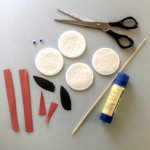 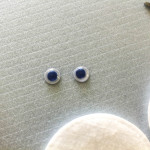 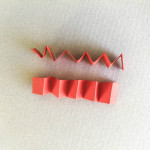 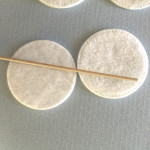 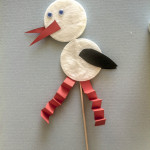 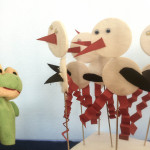 